All. 1SCHEDA PROGETTOFirmato il Responsabile del progetto e dell’esecuzione del contratto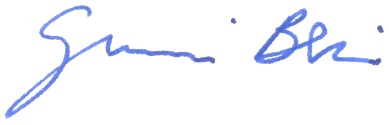 Responsabile del progetto e dell’esecuzione del contratto:Prof. Giovanni Besio, Dipartimento di Ingegneria Civile, Chimica e Ambientale (DICCA), Via Montallegro 1, 16145, GenovaObiettivo del progetto: realizzazione simulazioni di dispersione di traccianti passivi in aree portualiOggetto della prestazione:Attività di ricerca e modellazione numerica nell’ambito di progetti in collaborazione con TECHFEMDescrizione dettagliata della prestazione:Implementazione di maglie di calcolo per la simulazione dei processi di dispersione di traccianti passivi in ambiente marino e aree portuali. Produzione di output codificati in formato NETCDF, produzione di immagini e animazioni dei risultati ottenuti, produzione di un report tecnico riassuntivo delle attività.Competenze richieste al prestatore:Conoscenza dei processi idrodinamici della fascia costiera e della dispersione di inquinanti, programmazione in fortran, python, matlab, utilizzo di software open per la modellazione dei processi costieri.Titolo di Studio: Laurea Magistrale in Ingegneria Civile, e/o Ambientale o titolo equipollente; il Dottorato di ricerca su temi coerenti con l’argomento del contratto risulta come titolo aggiuntivo e preferenziale rispetto al titolo di studio.Durata del progetto:Il progetto deve essere concluso entro il 30 aprile 2024.Compenso: (non si applica nel caso un dipendente dell’Ateneo risponda alla ricognizione interna)Il compenso previsto è di 5’000.00 € (cinquemila euro) al collaboratoreNatura Fiscale della prestazione: (non si applica nel caso un dipendente dell’Ateneo risponda alla ricognizione interna)Contratti che hanno per oggetto una prestazione unica a esecuzione pressoché istantanea (carattere episodico quali studi, consulenze etc) e nell’ambito dei quali il committente effettua il controllo del solo risultato che si propone di ottenere: lavoro autonomo – redditi diversi (art. 67, comma 1, lett. l, D.P.R. 917/86 TUIR); lavoro autonomo - redditi di lavoro autonomo- professionisti abituali (art. 53, comma  1, D.P.R. 917/86 TUIR)